управление образования администрации муниципального образования «Город Астрахань»Муниципальное бюджетное общеобразовательное учреждение г. Астрахани «Гимназия №1»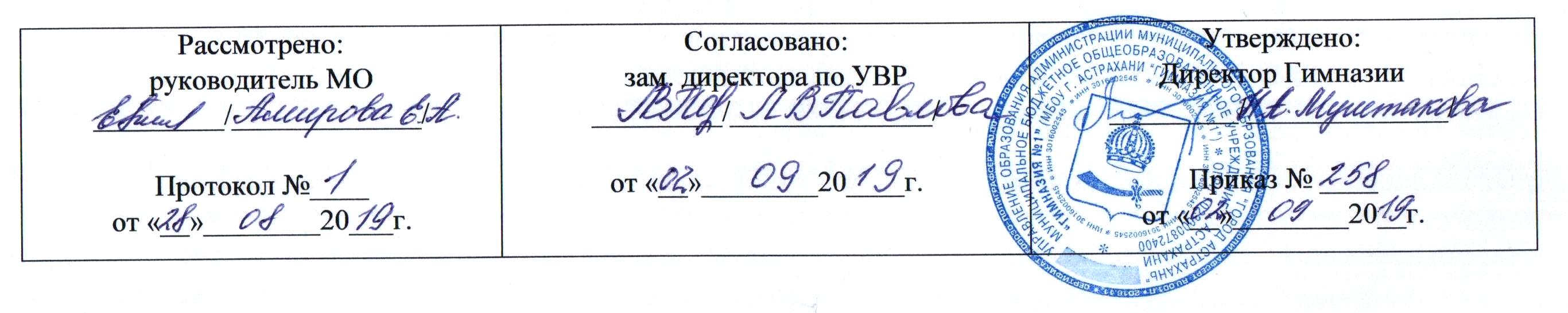 Рабочая программа по учебному предмету (курсу) «Окружающий мир»                 ООП НОО, 4 класс_________уровень общего образования, класс68 часовна 2019/2020 учебный годПрограмму составила:Смольникова Юлия ВладимировнаФИО педагогического(их) работника(ов)учитель начальных классов, высшая категория должность, квалификационная категорииПринятые  в тексте сокращенияПояснительная запискаРабочая программа по учебному предмету «Окружающий мир» для 4 класса (далее – настоящая РП или Программа) определяет целевые ориентиры (планируемые результаты: личностные, метапредметные и предметные), содержание образования,  описывает организационно-педагогические условия его реализации, включая тематическое планирование, особенности оценочной деятельности и др. Нормативно-правовой и инструктивно-методической основой для проектирования РП стали:1) Федеральный государственный образовательный стандарт начального общего образования / Приложение к приказу Министерства образования и науки Российской Федерации от  06 октября 2009 г. N 373  (в ред. на 31.12.2015) // Режим доступа: http://www.consultant.ru/document/cons_doc_LAW_96801/, свободный. – Заглавие с экрана. – Яз. рус.2) Основная образовательная программа начального общего образования МБОУ г. Астрахани «Гимназия №1» (ООП НОО).3) Положение о рабочей программе МБОУ г. Астрахани «Гимназия №1» (далее – Положение о РП).4) Окружающий мир: программа: 1-4 классы /Н.Ф.Виноградова. – М.: Вентана - Граф, 2012. – 192 с. – (Начальная школа XXI века).	Более детально нормативно-правовая и инструктивно-методическая база проектирования и реализации  Программы определена в   Приложении 1.	Структура Программы соответствует требованиям ФГОС НОО (п.16), а также Положению о РП, и включает:Пояснительную записку1. Планируемые результаты освоения учебного предмета «Окружающий мир» (4 класс).2. Содержание учебного предмета «Окружающий мир» (4 класс).3. Тематическое планирование учебного предмета «Окружающий мир» (4 класс)Приложения – 1-2 Учебный предмет «окружающий мир» является обязательным в рамках предметной области «Обществознание и естествознание (окружающий мир)». Общий объём часов на 4 года изучения данного предмета, предусмотренный учебным планом Гимназии, 209 часов, в том числе в 4-х классах - 68 часов. Настоящая РП спроектирована на один учебный год. Этим определяется особенности описания планируемых результатов в разделе 1настоящей РП. Личностные и метапредметные результаты, представленные в ООП НОО Гимназии, конкретизированы на конец 4-го года обучения, а предметные – в соответствии с содержанием каждого раздела (т.е. до уровня тематических предметных планируемых результатов). Предметные результаты описаны по двум блокам «ученик научится» и «ученик получит возможность научиться».Программа описывает педагогические средства, гарантированно обеспечивающие достижение обучающимися планируемых результатов (личностных, метапредметных и предметных). Формат таблиц в разных разделах Программы проектировался таким образом, чтобы наглядно продемонстрировать связь содержания образования (включая его процессно-технологическую составляющую)  по учебному предмету «окружающий мир» с планируемыми результатами и средствами их оценки, с организационными формами и условиями образовательного процесса.  Общие подходы к оценке планируемых результатов описаны в п.1.3. ООП НОО Гимназии. Особенности оценки образовательных достижений, обучающихся и критерии оценки представлены в Положении о системе оценивания, формах и порядке проведения текущего, промежуточного и итогового оценивания учащихся начальных классов МБОУ г.Астрахани «Гимназия №1» (приказ № 153 от 01.09.2014). При реализации Программы учитывается специфика учебного предмета «Окружающий мир» и особенности оценочной деятельности в 4-х классах.Цели изучения учебного предмета «Окружающий мир» в начальной школе: - формирование целостной картины мира и осознание места в нем человека на основе единства рационально-научного познания и эмоционально-целостного осмысления ребенком личного опыта общения с людьми и природой; - духовно-нравственное развитие и воспитание личности гражданина России в условиях культурного и конфессионального многообразия российского общества.Данные цели соответствуют общим целевым ориентирам, заданным ФГОС НОО (см:7,8,19.3). Комплекс общих задач сформулированных в рабочей программе Н.Ф. Виноградовой адаптирован к особенностям содержания учебного предмета «окружающий мир» в 4-м классе.Таким образом, задачами учебного предмета «окружающий мир» на период обучения в 4-м классе являются: 1) формирование у учащихся способностей к организации своей учебной деятельности посредством освоения личностных, познавательных, регулятивных и коммуникативных универсальных учебных действий; 2) формирование в сознании ученика ценностно-окрашенного образа окружающего мира как дома своего собственного и общего для всех людей, для всего живого;3) становление у ребёнка современной экологически ориентированной картины мира;4) формирование опыта экологически и этически обоснованного поведения в природной и социальной среде;5) осуществление подготовки к изучению естественно- научных и обществоведческих дисциплин в основной школе;6) ознакомление с некоторыми способами изучения природы и общества, освоение умения проводить наблюдения в природе, ставить опыты, устанавливать причинно-следственные связи;7) овладение начальными навыками адаптации в динамично-изменяющемся и развивающемся мире;8) приобретение базовых умений работы с ИКТ- средствами;9) развитие интереса к познанию самого себя и окружающего мира;10) развитие чувства сопричастности к жизни природы и общества;11) развитие познавательных процессов, речи, эмоциональной сферы, творческих способностей;12) воспитание гуманного, творческого, социально активного человека, уважительно и бережно относящегося к среде своего обитания, к природному и культурному достоянию человечества.13) воспитание личностных качеств культурного человека-доброты, терпимости, ответственности.14) воспитание любви к своему городу (селу), к своей Родине;15) создание здоровьесберегающей информационно-образовательной среды.Представленная система целей и задач, а также требования ФГОС НОО к результатам освоения обучающимися ООП НОО, конкретизированные в подсистеме планируемых результатов обучения в разделе 1 настоящей РП, определяют основные линии содержания данного учебного предмета в четвертом классе (см. раздел 2 Программы), включая методы, приемы, технологии обучения, особенности оценочной деятельности.Педагогическим инструментом реализации поставленных выше целей и задач при реализации настоящей РП, в соответствии с ООП НОО Гимназии и программой инновационной деятельности Гимназии, является дидактическая система деятельностного метода Л.Г. Петерсон (ДСДМО).  Ключевая идея дидактической системы заключается в том, что учащиеся не получают знания в готовом виде, а добывают их сами в процессе собственной учебной деятельности. В результате школьники приобретают личный опыт  и осваивают систему знаний по окружающему миру, лежащих в основе современной научной картины мира. 	Центральным звеном организации учебной деятельности в ДСДМО является технология деятельностного метода (ТДМ), разработанная предложенная научными коллективами ИСДП и Центра СДП "Школа 2000..." ФГАОУ ДПО АПК и ППРО, которая позволяет включать учащихся в самостоятельную учебно-познавательную деятельность, обеспечить освоение обучающимися всего комплекса универсальных учебных действий (УУД), определенного ФГОС НОО, способствует достижению цели формирования у младших школьников основ умения учиться в целом.  Эффективному использованию данной технологии, её внутренней встроенности в образовательной процесс, а также гарантированному обеспечению формирования УУД в ходе освоения обучающимися содержания настоящей РП, способствует надпредметный курс «Мир деятельности», который является неотъемлемой составляющей ДСДМО и реализуется в Гимназии на уровне НОО в рамках плана внеурочной деятельности. Основной формой организации учебного процесса в ДСДМО являются уроки деятельностной направленности различных типов (классификация по целеполаганию):уроки открытия нового знания (ОНЗ), дают возможность организовать самостоятельную учебно-познавательную деятельность учащихся, целенаправленно и системно формируя у них весь спектр деятельностных способностей. уроки рефлексии, где учащиеся закрепляют своё умение применять новые способы действий в нестандартных условиях, учатся самостоятельно выявлять и исправлять свои ошибки, корректируют свою учебную деятельность;уроки обобщающего контроля, на которых учащиеся учатся контролировать результаты своей учебной деятельности;уроки построения системы знаний (ПСЗ), предполагающие структурирование и систематизацию знаний по изучаемому предмету.Все уроки строятся на основе метода рефлексивной самоорганизации (подробнее о построении урока см.: раздел 2 настоящей РП).  Данный метод обеспечивает возможность системного выполнения каждым ребенком всего комплекса регулятивных, познавательных и коммуникативных УУД. Типы уроков, планируемые по различным темам учебного предмета в четвертом классе, представлены в КТП (см. Приложение 2).Содержание учебного предмета «Окружающий мир» для 4-го класса по каждому из изучаемых тематических разделов описано в разделе 2 настоящей РП в формате текста с указанием количества часов. В тексте каждого раздела курсивом выделены содержательные модули, ориентированные на обеспечение планируемых результатов блока «ученик получит возможность научиться». Тематическое планирование представлено учебно-тематическим планом (далее УТП) с указанием количества часов, отводимых на освоение каждой темы и календарно-тематическим планом (далее - КТП).Календарно-тематическое планирование представлено в Программе в разделе Приложений, что обеспечивает гибкость планирования: в КТП учителем вносятся изменения в соответствии с процедурой корректировки и согласования, описанной в Положении о РП (приказ №.264 от 28.08.2018г.). Корректировка в календарное планирование может вносится как по причинам, не позволяющим объективно выполнить Программу в запланированном в начале года объеме (карантин, болезнь учителя, ЧС природного характера и т.п).Планируемые результаты освоения учебного предмета «Окружающий мир» (4 класс).ФГОС НОО устанавливает требования к результатам освоения учебного предмета: личностным, метапредметным, предметным. Планируемые результаты, на обеспечение которых ориентирована настоящая РП, отвечают требованиям ФГОС НОО и соответствуют планируемым результатам ООП НОО Гимназии. В тоже время, список планируемых результатов, представленный в РП, представляет собой конкретизированный вариант системы планируемых результатов ООП НОО Гимназии. Конкретизация списка осуществлялась с учетом специфики учебного предмета и возрастных особенностей детей 8,5-10 лет.Личностные результаты- готовность и способность к саморазвитию и самообучению;- достаточно высокий уровень учебной мотивации, самоконтроля и самооценки;- личностные качества, позволяющие успешно осуществлять учебную деятельность и взаимодействие с ее участниками;- формирование основ российской гражданской идентичности, понимания особой роли многонациональной России в объединении народов, в современном мире, в развитии общемировой культуры; понимание особой роли России в мировой истории, воспитание чувства гордости за национальные достижения; - воспитание уважительного отношения к своей стране, ее истории, любви к родному краю, своей семье, гуманного отношения, толерантности к людям, независимо от возраста, национальности, вероисповедания; - понимание роли человека в обществе, принятие норм нравственного поведения в природе, обществе, правильного взаимодействия со взрослыми и сверстниками; - формирование основ экологической культуры, понимание ценности любой жизни, освоение правил индивидуальной безопасной жизни с учетом изменений среды обитания.1.2 Метапредметные результаты1) формирование познавательных универсальных учебных действий:- использовать наблюдения для получения информации об особенностях изучаемого объекта (образы объектов природы и окружающего мира, результаты творчества мастеров родного края);- проводить по предложенному плану опыт (небольшое несложное исследование) по установлению особенностей объекта изучения, причинно-следственных связей и зависимостей объектов между собой;- формулировать выводы по результатам проведенного наблюдения, опыта;- устанавливать основания для сравнения; формулировать выводы по его результатам;- объединять части объекта (объекты) по определенному признаку;- определять существенный признак для классификации; классифицировать несложные объекты;- осознанно использовать базовые межпредметные понятия и термины, отражающие связи и отношения между объектами, явлениями, процессами окружающего мира (в рамках изученного).2) формирование умений работать с информацией:- выбирать источник для получения информации (учебник, цифровые электронные средства, справочник, Интернет);- анализировать текстовую, изобразительную, звуковую информацию в соответствии с учебной задачей;- использовать схемы, таблицы для представления информации; - соблюдать правила информационной безопасности в ситуациях повседневной жизни и при работе в сети Интернет.3) формирование регулятивных учебных действий:- понимать учебную задачу, сохранять ее в процессе учебной деятельности;- планировать способы решения учебной задачи, намечать операции, с помощью которых можно получить результат; выстраивать последовательность выбранных операций;- контролировать и оценивать результаты и процесс деятельности;- под контролем учителя выполнять пробные поисковые действия (упражнения), оценивать различные способы достижения результата, определять наиболее эффективные из них;- устанавливать причины успеха/неудач деятельности; корректировать свои учебные действия для преодоления ошибок.4) формирование коммуникативных универсальных учебных действий:- осуществлять смысловое чтение текстов (задание, задача) – определять тему, главную мысль, назначение текста (в пределах изученного);- использовать языковые средства, соответствующие учебной познавательной задаче, ситуации повседневного общения;- участвовать в диалоге, соблюдать правила ведения диалога (слушать собеседника, признавать возможность существования разных точек зрения, корректно и аргументировано высказывать свое мнение); - осознанно строить в соответствии с поставленной задачей речевое высказывание; -соблюдать правила межличностного общения с использованием персональных электронных устройств.5) формирование умений участвовать в совместной деятельности:- понимать и принимать цель совместной деятельности; обсуждать и согласовывать способы достижения общего результата;- распределять роли в совместной деятельности, проявлять готовность руководить и выполнять поручения;- осуществлять взаимный контроль в совместной деятельности, оценивать свой вклад в общее дело;- проявлять готовность толерантно разрешать конфликты.1.3 Предметные результатыДальнейшая конкретизация предметных и метапредметных результатов представлена в таблице календарно-тематического планирования  в столбце «Характеристика деятельности учащихся».Специфичность содержания учебного предмета «Окружающий мир» оказывает влияние на содержание и формы контроля. Основная цель контроля - проверка знания фактов учебного материала, умения детей делать простейшие выводы, высказывать обобщенные суждения, приводить примеры из дополнительных источников, применять комплексные знания. Для контроля и оценки знаний и умений по предмету используются индивидуальная и фронтальная устные проверки, различные письменные работы которые не требуют развернутого ответа с большой затратой времени, а также самостоятельные практические работы с картами, приборами, моделями, лабораторным оборудованием.  Фронтальный опрос проводится как беседа-полилог, в котором участвуют учащиеся всего класса. Учитель подготавливает серию вопросов по конкретной теме курса, на которые учащиеся дают короткие обоснованные ответы. Поскольку основная цель таких контрольных бесед – проверка осознанности усвоения учебной программы, это определяет необходимость подбора таких вопросов, которые проверяют не только знания фактического материал (повторить статью учебника, перечислить, вспомнить и т.п.), но и умение сопоставить факты, выбрать альтернативу, сравнить, проанализировать, найти причину явления и т.п. Индивидуальный устный опрос также имеет свои специфические особенности на уроках по предметам данной образовательной области. Можно выделить следующие формы индивидуального опроса: рассказ-описание и рассказ-рассуждение.Рассказ-описание. Ученик дает последовательное, логическое описание объекта или явления окружающего мира, раскрывающее их существенные признаки и свойства. При оценке этого вида рассказа учитываются полнота раскрытия вопроса, выделение наиболее существенных признаков объекта, логичность изложения, передача своего отношения к описываемому предмету. Положительной оценки заслуживает желание ученика отступить от текста учебника, не повторить его дословно, а высказать мысль своими словами, привести собственные примеры из жизненного опыта. Особо отмечается использование дополнительной литературы и иллюстрированного материала, самостоятельно выполненных рисунков и схем.Рассказ-рассуждение проверяет умение учащегося самостоятельно обобщить полученные знания, правильно установить причинно-следственные, пространственные и временные связи, использовать приобретенные знания в нестандартной ситуации с применением схем, таблиц, диаграмм и т. п. Этот вид опроса очень важен для проверки уровня развития школьника, сформированности логического мышления, воображения, связной речи-рассуждения.При письменной проверке знаний по учебному предмету «Окружающий мир» используются также контрольные работы, которые не требуют полного, обстоятельного ответа, что связано с недостаточными возможностями письменной речи младших школьников. Целесообразны поэтому тестовые задания по нескольким вариантам на поиск ошибки, выбор ответа, продолжение или исправление высказывания и др. Имеют большое значение и работы с индивидуальными карточками-заданиями: дети заполняют таблицы, рисуют или дополняют схемы, диаграммы, выбирают правильную дату и т. п. Эти задания целесообразно строить как дифференцированные, что позволит проверить и учесть в дальнейшей работе индивидуальный темп продвижения детей. Интересной письменной формой контроля сформированности представлений об окружающем мире являются графические работы. Здесь учитель проверяет осмысленность имеющихся у школьника знаний, умение передать мысль не словом, а образом, моделью, рисунком-схемой.Специфической формой работы, сочетающей в себе элементы как устного, так и письменного опроса, является работа с приборами, лабораторным оборудованием, моделями, практическая работа. Практическая работа – форма познавательной деятельности учащегося на уроках окружающего мира, которая составляет часть содержания предмета. В ней находит отражение методы исследования, свойственные науке. Основная цель практической работы на уроках окружающего мира: развитие интеллектуально-творческого потенциала личности ребенка младшего школьного возраста путем совершенствования навыков исследовательского поведения и развития исследовательских способностей: умений школьников работать с оборудованием, планировать наблюдение или опыт, вести самостоятельно практическую работу. Использование на уроках окружающего мира практических работ позволяет добиться понимания важнейших закономерностей устройства природы и общества, так как ученик не просто получает информацию от учителя и из учебника, воспроизводит ее, но и открывает ее сам, выполняя опыты самостоятельно.В курсе предусмотрена многоуровневая система контроля знаний: самоконтроль – при введении нового материала, взаимоконтроль – в процессе его отработки, обучающий контроль – в системе обучающих самостоятельных работ, текущий контроль – при проведении проверочных работ в течение учебного года, итоговый контроль.Подробно система оценивания представлена в «Положении о системе оценивания, формах и порядке проведения текущего, промежуточного и итогового оценивания учащихся начальных классов МБОУ г. Астрахани «Гимназия №1» (приказ № 153 от 01.09.2014). Инструментарий оценки представлен в Приложении I.3.12 к ООП НОО.Содержание учебного предмета «Окружающий мир» (4 класс)2.1 Содержательные линии:Человек как биологическое существо: чем человек отличается от других живых существ, индивидуальность человека, здоровье человека и образ его жизни, для чего нужно знать себя, как узнать свой себя.Человек и другие люди: может ли человек жить один, как нужно относиться к другим людям, почему нужно выполнять правила культурного поведения.Человек и мир природы: что такое природа, может ли человек жить без природы, что даёт человеку природа, почему человек должен изучать природу; почему природу нужно беречь и охранять.Человек и общество: чем богата и знаменита родная страна, почему гражданин любит свою Родину, что значит любить родную страну, как трудятся, отдыхают, живут люди в родной стране, семья как ячейка общества.История родной страны: как рождалось и развивалось наше государство, какие важнейшие события произошли в его истории, как развивалась экономика, культура, просвещение в нашей стране.2.2 Содержательно-методические разделы«Человек — живое существо (организм)» (16 ч).	Человек — часть природы. Человек — живой организм. Признаки живого организма. Органы и системы органов человека. Нервная система. Головной и спинной мозг. Кора больших полушарий (общие сведения). Роль нервной системы в организме.Опорно-двигательная система: скелет и мышцы (общие сведения). Ее значение в организме. Осанка. Развитие и укрепление опорно-двигательной системы. Движения и физкультура.Пищеварительная система. Ее органы (общие сведения). Значение пищеварительной системы. Зубы, правила ухода за ними. Правильное питание как условие здоровья.Дыхательная система. Ее органы (общие сведения). Значение дыхательной системы. Защита органов дыхания (от повреждений, простуды и др.).Кровеносная система. Ее органы. Кровь, ее функции. Сердце — главный орган кровеносной системы (общие сведения). Предупреждение заболеваний сердца и кровеносных сосудов.Органы выделения (общие сведения). Их роль в организме. Главный орган выделения — почки. Кожа, ее роль в организме. Защита кожи и правила ухода за ней. Как человек воспринимает окружающий мир. Органы чувств, их значение в жизни человека.  Охрана органов чувств.Мир чувств.  Эмоции: радость, смех, боль, плач, гнев. Зависимость благополучия и хорошего настроения людей от умения управлять своими эмоциями. Внимание, память, речь, мышление. Условия их развития.«Твоё здоровье» (11 ч). Человек и его здоровье. Знание своего организма - условие здоровья и эмоционального благополучия. Режим дня школьника.  Здоровый сон.  Правильное питание.  Закаливание.Вредные привычки.ОБЖ: когда дом становится опасным.  Улица и дорога.  Опасности на дороге.  Правила поведения на дорогах и улицах, во дворах домов и на игровых площадках, на железнодорожном транспорте. Железнодорожный вокзал, правила поведения.Поведение во время грозы, при встрече с опасными животными.Детские болезни (общее представление о гриппе, аллергии и др.).«Человек – часть природы» (2 ч)Человек — часть природы. Чем человек отличается от животных.Мышление и речь. Развитие человека от рождения до старости. Детство.Отрочество. Взрослость. Старость. Условия роста и развития ребенка: значение чистого воздуха, питания, общения с другими людьми и игровой деятельности ребенка.«Человек среди людей» (5 ч).Доброта, справедливость, забота о больных и стариках — качества культурного человека. Правила культурного общения.ОБЖ: почему нужно избегать общения с незнакомыми людьми;Опасности на дороге, в том числе на железнодорожных путях. Экскурсия на ж/д вокзал. Обсуждение правил безопасности на железнодорожных путях.«Родная страна: от края до края» (12 ч).Родная страна от края до края. Природные зоны России: Арктика, тундра, тайга, смешанные леса, степь, пустыня, влажные субтропики (растительный и животный мир, труд и быт людей).Почвы России. Почва — среда обитания растений и животных.Плодородие почв. Охрана почв.Рельеф России. Восточно-Европейская равнина, Западно-Сибирская равнина (особенности, положение на карте).Как развивались и строились города. Особенности расположения древних городов. «Кремлевские» города. Улицы, история и происхождение названий.Россия и ее соседи. Япония, Китай, Финляндия, Дания (особенности географического положения, природы, труда и культуры народов).«Человек — творец культурных ценностей» (10 ч).Человек и культура. Школы, книги, библиотеки как часть культуры в разные времена (исторические эпохи). О чем рассказывают летописи. Первые школы на Руси. Первые печатные книги. Иван Федоров. Просвещение в России при Петре I, во второй половине XVIII века. Первые университеты в России. М.В.Ломоносов. Школа и образование в XIX веке, в Советской России.Возникновение и развитие библиотечного дела.Искусство России в разные времена (исторические эпохи). Памятники архитектуры (зодчества) Древней Руси. Древнерусская икона. Андрей Рублев. Художественные ремесла в Древней Руси. Музыка в Древней Руси.Древнерусский театр.Искусство России XVIII века. Памятники архитектуры. Творения В.И. Баженова. Изобразительное искусство XVIII вeкa. Возникновение публичных театров.Искусство России XIX века. «Золотой век» русской культуры. А.С.Пушкин — «солнце русской поэзии» (страницы жизни и творчества).Творчество поэтов, писателей, композиторов, художников (В.А. Жуковский, А.Н. Плещеев, Н.А. Некрасов, В.И. Даль, А.А. Фет, Л.Н. Толстой, А. П. Чехов, М.И. Глинка, П.И. Чайковский, В.А. Тропинин, И.И. Левитан  и другие).Искусство России XX века. Творчество архитекторов, художников, поэтов, писателей. Известные сооружения советского периода (Мавзолей, МГУ, Останкинская телебашня и др.). Произведения художников России (А.А. Пластов, К.Ф. Юон, Ф.А. Малявин, К. Малевич и др.). Поэты XX века (М.И. Цветаева, С.А. Есенин, В.В. Маяковский, Б.Л. Пастернак, А.Т.Твардовский и др.). Детские писатели и поэты (К.И. Чуковский, С.Я. Маршак и др.). Композиторы и их произведения (С.С. Прокофьев, Д.Д. Шостакович). Современный театр.«Человек – защитник своего Отечества» (6 ч).Человек — воин. Почему люди воюют. Войны в Древней Руси. Борьба славян с половцами. Александр Невский и победа над шведскими и немецкими рыцарями. Монгольское иго и борьба русских людей за независимость родины. Куликовская битва. Дмитрий Донской.Отечественная война 1812 года. М.И. Кутузов.Великая Отечественная война. Главные сражения советской армии с фашистами. Помощь тыла фронту.Расширение кругозора школьников. Литературные памятники Древней Руси. Новгородские берестяные грамоты. «Поучение» Владимира Мономаха. Первые книги по истории России. Борьба русского народа с польскими захватчиками в ХУП веке. Минин и Пожарский. Иван Сусанин. Партизанская война 1812 года. Василиса Кожина. Отражение борьбы русского народа за свободу родины в произведениях изобразительного и музыкального искусства. Боги войны. Ордена и награды. Военные костюмы разных эпох.«Гражданин и государство» (2 ч).Россия — наша Родина. Права и обязанности граждан России. Правители древнерусского и российского государства.Первый царь, императоры России. Символы царской власти в России.Первый Президент России. Государственная Дума современной России.2.3 Особенности построения уроков окружающего мира в технологии деятельностного метода.Основой организации образовательного процесса в дидактической системе «Школа 2000...» является технология деятельностного метода (ТДМ), которая помогает учителю включить учащихся в самостоятельную учебно-познавательную деятельность.Структура ТДМ, с одной стороны, отражает обоснованную в методологии общую структуру учебной деятельности (Г. П. Щедровицкий, О. С. Анисимов и др.), а с другой стороны, обеспечивает преемственность с традиционной школой в формировании у учащихся глубоких и прочных знаний, умений и навыков. Например, структура уроков по ТДМ, на которых учащиеся открывают новое знание, имеет следующий вид:1. Мотивация к учебной деятельности. Данный этап процесса обучения предполагает осознанное вхождение учащихся в пространство учебной деятельности на уроке. С этой целью организуется их мотивирование на основе механизма «надо — хочу — могу».2. Актуализация и фиксирование индивидуального затруднения в пробном учебном действии. На данном этапе организуется подготовка учащихся к открытию нового знания, выполнение ими пробного учебного действия, фиксация индивидуального затруднения. Завершение этапа связано с организацией обдумывания учащимися возникшей проблемной ситуации.3. Выявление места и причины затруднения. На данном этапе учитель организует выявление учащимися места и причины возникшего затруднения на основе анализа проблемной ситуации.4. Построение проекта выхода из затруднения. Учащиеся в коммуникативной форме обдумывают проект будущих учебных действий: ставят цель, формулируют тему, выбирают способ, строят план достижения цели и определяют средства. Этим процессом руководит учитель.5. Реализация построенного проекта. На данном этапе осуществляется реализация построенного проекта: обсуждаются различные варианты, предложенные учащимися, и выбирается оптимальный вариант, который фиксируется вербально и знаково (в форме эталона). Построенный способ действий используется для решения исходной задачи, вызвавшей затруднение. В завершение уточняется общий характер нового знания и фиксируется преодоление возникшего затруднения.6. Первичное закрепление с проговариванием во внешней речи. На данном этапе учащиеся в форме коммуникативного взаимодействия (фронтально, в парах, в группах) выполняют типовые задания на освоение нового способа действий с проговариванием алгоритма решения вслух.7. Самостоятельная работа с самопроверкой по эталону. При проведении данного этапа используется индивидуальная форма работы: учащиеся самостоятельно выполняют задания нового типа и осуществляют их самопроверку, пошагово сравнивая с эталоном. В завершение организуется рефлексия хода реализации построенного проекта и контрольных процедур.Эмоциональная направленность этапа состоит в организации для каждого ученика ситуации успеха, мотивирующей его к включению в дальнейшую познавательную деятельность.8. Включение в систему знаний и повторение. На данном этапе выявляются границы применимости нового знания и выполняются задания, в которых новый способ действий предусматривается как промежуточный шаг. Таким образом, происходит, с одной стороны, формирование навыка применения изученных способов действий, а с другой — подготовка к введению в будущем следующих тем.9. Рефлексия учебной деятельности на уроке (итог урока). На данном этапе фиксируется новое содержание, изученное на уроке, и организуется рефлексия и самооценка учениками собственной учебной деятельности. В завершение соотносятся поставленная цель и результаты, фиксируется степень их соответствия и намечаются дальнейшие цели деятельности.Все уроки также строятся на основе метода рефлексивной самоорганизации, что обеспечивает возможность системного выполнения каждым ребёнком всего комплекса личностных, регулятивных, познавательных и коммуникативных универсальных учебных действий, предусмотренных ФГОС.На уроках по ТДМ «Школа 2000... учащиеся приобретают первичный опыт выполнения УУД. На основе приобретённого опыта они строят общий способ выполнения УУД (второй этап). После этого они применяют построенный общий способ, проводят самоконтроль и при необходимости коррекцию своих действий (третий этап). И наконец, по мере освоения данного УУД и умения учиться в целом проводится контроль реализации требований ФГОС (четвёртый этап).3. Тематическое планирование учебного предмета «Окружающий мир»В 4-м классе на изучение учебного предмета «Окружающий мир» предусмотрено 68 часов (2 часа в неделю). В целях обеспечения индивидуальных потребностей обучающихся, часть учебного плана по предмету «Окружающий мир» формируется участниками образовательных отношений - 17 ч из 68 ч. Данные часы идут:на углубленное изучение учебного материала по предмету - 15 ч (в разделе «Человек и природа» - 10 ч; «Человек и общество» -  5 ч);на обеспечение различных интересов обучающихся, в том числе этнокультурных – 2 ч.Данный курс интегрирует с другими учебными предметами и курсами ВД. Для обеспечения планируемых результатов, определённых ООП НОО, предусматривается интеграция учебных предметов- «Литературное чтение» - 2 ч,- «Русский язык» - 2 ч,- «ОРКСЭ» - 9 ч, - «ИЗО» - 2 ч, - «Физическая культура» - 6 ч,а также курсов внеурочной деятельности - «В мире информации», «В книжном царстве»; программ содержания раздела ООП НОО в предметных областях.       Внеучебная внеурочная деятельность включает в себя классные часы, направленные на реализацию программы воспитания и социализации, программы духовно-нравственного воспитания и программы формирования экологической культуры, безопасного и здорового образа жизни, воспитательные мероприятия для возрастной параллели, общешкольные и классные воспитательные мероприятия. Содержание учебного предмета «Окружающий мир» интегрирует (без учета часов) также с другими программами содержательного раздела ООП НОО), такими как:Программа   формирования у обучающихся универсальных учебных действий; Программа духовно-нравственного воспитания, развития обучающихся;Программа формирования экологической культуры, здорового и безопасного образа жизни.По программе учебного предмета «окружающий мир» предусмотрено 61 аудиторных часов и 7 неаудиторных часов.          Основной формой организации образовательной деятельности остается урок как место коллективно-распределительной деятельности над постановкой и решением учебно-практических и учебно-познавательных задач. По программе предусмотрено в 4 классе –   41 ч, среди которых урок открытия нового знанияурок рефлексии урок обобщения и систематизации знанийурок развивающего контроляучебная практика.Они обеспечивают индивидуализацию образовательной деятельности и направлены на удовлетворение потребностей и интересов, обучающихся на уровне освоения учебных предметов предметных областей (вариативные по уровню освоения).Кроме того, предусматривается проведение в 4 классе – 27 ч учебных занятий, представленных в следующих формах:образовательный модуль -5 ч;практикум – 8 ч;консультация (по инициативе самого ученика) – 16 ч;учебная экскурсия (в том числе виртуальная) – 8 ч.Для реализации цели НОО «формирование основ умения учиться» и для обеспечения планируемых результатов ООП НОО за 1- 4 год обучения предусматривается самостоятельная домашняя работа, как место формирования учебной самостоятельности младших школьников, в том числе по индивидуальному плану (дифференцировано). Самостоятельная работа предусматривает выполнение проектов, творческих заданий и другие формы организации. В среднем это   составляет в 4 классах -  34 ч в год.  Формирование культуры безопасности жизнедеятельности в 1-4 классах осуществляется посредством содержания междисциплинарной программы формирования экологической культуры, здорового образа жизни, содержания учебного материала учебного предмета «Окружающий мир» - 13 ч.Учебно-тематическое планированиеПРИЛОЖЕНИЕ 11.1 Нормативно-правовая базаОб образовании в Российской Федерации [Электронный ресурс] / Федеральный закон от 29.12.2012 N 273-ФЗ (с изм. и доп. на 03.08.2018) // Режим доступа:  http://ivo.garant.ru/#/document/70291362/paragraph/1:0, свободный. – Заглавие с экрана. – Яз. рус. (далее – 273-ФЗ)Об утверждении порядка организации и осуществления образовательной деятельности по основным общеобразовательным программам начального общего, основного общего и среднего общего образования [Электронный ресурс] / Приказ Минобрнауки России от 30 августа 2013 г. N 1015 (в ред. Приказов Минобрнауки России от 13.12.2013 N 1342, от 28.05.2014 N 598) // Режим доступа: http://base.garant.ru/70466462/, свободный. – Заглавие с экрана. – Яз. рус.Федеральный государственный образовательный стандарт начального общего образования / Приложение к приказу Министерства образования и науки Российской Федерации от 6 октября 2009 г. N 373 (с изм. и доп.; в ред. на 31.12.2015)   // Режим доступа: http://www.consultant.ru/document/cons_doc_LAW_96801/,свободный. – Заглавие с экрана. – Яз. рус. (далее – ФГОС НОО).Федеральный государственный образовательный стандарт основного общего образования / Приложение к приказу Министерства образования и науки Российской Федерации от17 декабря 2010 г.  № 1897  (с изм. и доп.; в ред. на 31.12. 2015)   // Режим доступа: http://www.consultant.ru/document/cons_doc_LAW_110255/,свободный. – Заглавие с экрана. – Яз. рус. (далее – ФГОС ООО).Санитарно-эпидемиологические требования к условиям и организации обучения в общеобразовательных учреждениях [Электронный ресурс] / Утв. постановлением Главного государственного санитарного врача РФ от 29 декабря 2010 г. N 189  (с изменениями и дополнениями; ред. от 24.11.2015) //  Режим доступа: http://base.garant.ru/12183577/, свободный. – Заглавие с экрана. – Яз. рус.2.1. Учебно-методическое обеспечениеУчебникиУчебно-методические пособияЭлектронные образовательные ресурсы, применяемые при изучении предмета (курса)Материально-техническое обеспечение2.2.1 Учебное оборудованиеКомпьютерная техника и интерактивное оборудованиеПРИЛОЖЕНИЕ 2                            График проверочных и практических работ в 4 классе на 2019-2020 учебный год.                                  Практические работыВДвнеурочная деятельностьВЧ УП часть учебного плана Гимназии, формируемая участниками образовательных отношений (вариативная часть)ГимназияМБОУ г. Астрахани «Гимназия №1»ИЧобязательная часть учебного плана Гимназии (инвариантная часть) ИУПиндивидуальный учебный план ИСДП НОУ ДПО «Институт системно-деятельностной педагогики» (науч. рук. Л.Л. Петерсон)КТПкалендарно-тематический план ООП НОО Гимназииосновная образовательная программа начального общего образования, утвержденная и  реализуемая МБОУ г. Астрахани «Гимназия №1»ПВДплан внеурочной деятельностиПООП НООПримерная основная образовательная программа начального общего образования [Электронный ресурс]  / Одобрена решением федерального учебно-методического объединения по общему образованию (протокол от 8 апреля 2015 г. № 1/15)  / Государственный реестр основных образовательных программ общего образования. // Режим доступа: http://fgosreestr.ru, свободный. – Заглавие с экрана. – Яз. рус.РПрабочая программа СанПиН 2.4.2.2821-10Санитарно-эпидемиологические требования к условиям и организации обучения в общеобразовательных учреждениях [Электронный ресурс] / Утв. постановлением Главного государственного санитарного врача РФ от 29 декабря 2010 г. N 189  (с изменениями и дополнениями; ред. от 24.11.2015) //  Режим доступа: http://base.garant.ru/12183577/, свободный. – Заглавие с экрана. – Яз. рус.УПучебный планУТПучебно-тематический планУУДуниверсальные учебные действияФГОС ОООФедеральный государственный образовательный стандарт основного общего образования / Приложение к приказу Министерства образования и науки Российской Федерации от17 декабря 2010 г.  № 1897  (в ред. на 31.12. 2015)   // Режим доступа: http://www.consultant.ru/document/cons_doc_LAW_110255/,свободный. – Заглавие с экрана. – Яз. рус.ФГОС НООФедеральный государственный образовательный стандарт начального общего образования / Приложение к приказу Министерства образования и науки Российской Федерации от 6 октября 2009 г. N 373 (в ред. на 31.12.2015)   // Режим доступа: http://www.consultant.ru/document/cons_doc_LAW_96801/,свободный. – Заглавие с экрана. – Яз. рус.ФИПфедеральная инновационная площадкаТематический блок/разделПланируемые предметные результатыПланируемые предметные результатыТематический блок/разделУченик научитсяУченик получит возможность научиться«Человек и природа» объяснять значение природы как источника существования человеческого общества;характеризовать человека как живое существо, организм раскрывать особенности деятельности различных органов;объяснять роль нервной системы в организме;рассказывать о вреде курения, наркотиков, алкоголя;конструировать в учебных и игровых ситуациях правила безопасного поведения в среде обитания;характеризовать человека как часть природы: выделять общее и отличное от организма животного;устанавливать последовательность возрастных этапов развития человека;характеризовать условия роста и развития ребенка;различать положительные и отрицательные качества человека, приводить житейские примеры проявления отзывчивости, доброты, справедливости и др.знать основные группы растений и животных, их отличительные признаки; иметь общее представление о природных зонах России, их климате, растительном и животном мире; уметь описывать животных и растения разных природных зон России; знать основные природные сообщества, их растительный и животный мир; уметь выявлять экологические связи в разных природных зонах, природных сообществах и изображать эти связи с помощью моделей;  описывать картины природных зон, узнавать на рисунках (фото, схемах) особенности разных природных зон; моделировать схему строения почвы, характеризовать особенности разных почв; находить на карте равнины и горы России (своего края);использовать при проведении     практических работ инструменты ИКТ (фото- и видеокамеру, микрофон и др.) для записи и обработки информации, готовить небольшие презентации по результатам наблюдений и опытов;моделировать объекты и отдельные процессы реального мира с использованием виртуальных лабораторий и механизмов, собранных из конструктора;осознавать ценность природы и необходимость нести ответственность за её сохранение, соблюдать правила экологичного поведения в школе и в быту (раздельный сбор мусора, экономия воды и электроэнергии) и природной среде;пользоваться простыми навыками самоконтроля самочувствия для сохранения здоровья; осознанно соблюдать режим дня, правила рационального питания и личной гигиены (за счет углубленного изучения материала в разделах «Человек — живое существо (организм)», «Твоё здоровье»);выполнять правила безопасного поведения в доме, на улице, природной среде, оказывать первую помощь при несложных несчастных случаях (за счет углубленного изучения материала в разделах «Твоё здоровье», «Человек среди людей»;планировать, контролировать и оценивать учебные действия в процессе познания окружающего мира в соответствии с поставленной задачей и условиями её реализации.«Человек и общество»выделять особенности кремлевских городов, узнавать по рисункам (достопримечательностям);составлять рассказ-описание о странах-соседях России;ориентироваться в понятии «культура», «наполнять» его характеристику конкретными примерами;составлять рассказы-повествования об исторических событиях, связанных с развитием культуры Российского государства;называть основные события в культурной жизни России и их даты (в разные исторические времена);называть имена выдающихся деятелей, писателей, композиторов разных исторических эпох;называть имена наиболее известных правителей Древней Руси и России разных исторических эпох, рассказывать об их вкладе в развитие общества и его культуры;узнавать символы царской власти;знать имя Президента современной России;составлять рассказ-повествование об основных событиях, связанных с освободительными войнами Руси и России, называть даты их протекания.осознавать свою неразрывную связь с разнообразными окружающими социальными группами;ориентироваться в важнейших для страны и личности событиях и фактах прошлого и настоящего; оценивать их возможное влияние на будущее, приобретая тем самым чувство исторической перспективы (за счет углубленного изучения в разделе «Человек – творец культурных ценностей», «Человек — защитник своего Отечества»);наблюдать и описывать проявления богатства внутреннего мира человека в его созидательной деятельности на благо семьи, в интересах образовательной организации, социума, этноса, страны;проявлять уважение и готовность выполнять совместно установленные договорённости и правила, в том числе правила общения со взрослыми и сверстниками в официальной обстановке; участвовать в коллективной коммуникативной деятельности в информационной образовательной среде;определять общую цель в совместной деятельности и пути её достижения; договариваться о распределении функций и ролей; осуществлять взаимный контроль в совместной деятельности; адекватно оценивать собственное поведение и поведение окружающих.Срок реализацииРазделКол-вочасовТемаФорма организации образовательного процессаФорма организации образовательной деятельностиЧеловек — живое существо (организм)1Пищеварительная система. (Гигиена полости рта. Составление памятки «Как беречь зубы»)Ауд.Урок- практикумЧеловек — живое существо (организм)1Дыхательная система. («Правила бережного отношения к дыхательной системе»)Ауд.Урок-практикумЧеловек — живое существо (организм)1Зрение. Гигиена зрения.(Составление памятки «Береги глаза»).Ауд.Урок- исследованиеТы и твоё здоровье1Режим дня.(«Правила рационального питания», «Здоровый человек – здоровый сон»)Ауд.Урок-исследованиеТы и твоё здоровье1Правила закаливания.(Принципы здорового образа жизни, составлять «Правила здорового образа жизни»).Ауд.урокТы и твоё здоровье1Поговорим о вредных привычках.(проект)Ауд.Учебное занятие – публичная защита проектовТы и твоё здоровье1Поговорим о вредных привычках.Создаем плакат «Осторожно – вредные привычки».Ауд.Урок - практикумТы и твоё здоровье1Когда дом становится опасным.(Правила поведения при пожаре», «Как уберечь себя при пожаре»).Ауд.Урок – практикумТы и твоё здоровье1Когда дом становится опасным.(Как пользоваться газовой плитой», «Может ли компьютер повредить здоровью»).Ауд.Урок – практикумТы и твоё здоровье1Улица полна неожиданностей. (Улица и дорога.  Опасности на дороге.  Правила поведения на дорогах и улицах, во дворах домов и на игровых площадках, на железнодорожном транспорте. Железнодорожный вокзал, правила поведения.Ауд.Учебное занятиеТы и твоё здоровье1Улица полна неожиданностейПДД.  Сигналы регулировщика.Ауд.Учебное занятиеТы и твоё здоровье1Если случилась беда. (Поведение во время грозы, при встрече с опасными животными.)Ауд.Урок-практикумТы и твоё здоровье1Если случилась беда. (Ядовитые растения и грибы. Отравления. Детские болезни (общее представление о гриппе, аллергии и др.).Ауд.Урок-практикум13РАЗДЕЛСОДЕРЖАНИЕСОДЕРЖАНИЕХАРАКТЕРИСТКА ДЕЯТЕЛЬНОСТИЧеловек — живое существо (организм) 16 ч.Человек — живой организм. Органы и системы органов человека. Восприятие, память, внимание, мышление человека. Отличие человека от животного. Человек и здоровье. ОБЖ.  Использование простых приёмов самоконтроля самочувствия для сохранения здоровья.Человек среди людейЧеловек — живой организм. Органы и системы органов человека. Восприятие, память, внимание, мышление человека. Отличие человека от животного. Человек и здоровье. ОБЖ.  Использование простых приёмов самоконтроля самочувствия для сохранения здоровья.Человек среди людейХарактеризовать человека как живое существо, организм.Раскрывать особенности деятельности и функций разных систем органов. Объяснять роль нервной системы.Конструировать ситуации, раскрывающие правила охраны здоровья. Характеризовать правила поведения во время болезни. Сравнивать: организм человека и животного.ПРАКТИЧЕСКИЕ РАБОТЫ«Подсчёт пульса в спокойном состоянии и после физических нагрузок»«Восприятие окружающего мира посредством органов чувств»Твоё здоровье 11 ч.Правила здоровой жизни.   Использование простых приёмов самоконтроля самочувствия для сохранения здоровья.Осознанно соблюдать режим дня, правила рационального питания и личной гигиеныРежим дня школьника.  Значение соблюдения режима дня в жизни человека.Правильное питание.  Правила рационального питания.Закаливание.  Использование простых приёмов самоконтроля самочувствия для сохранения здоровья.Вредные привычки. Опасности в доме. Правила безопасного поведения в доме. Учусь оказывать первую помощь при несложных несчастных случаях.Правила работы с бытовыми приборами. Правила безопасного поведения в доме.Опасности на дороге. ПДД.  Правила безопасного поведения на   улице (правила   дорожного движения на дорогах и на ж/д.)Если случилась беда…Правила оказания первой медицинской помощи при несложных несчастных случаях.Опасные животные. Ядовитые грибы и  растения. Природные явления. Правила безопасного поведения в природной среде.Правила здоровой жизни.   Использование простых приёмов самоконтроля самочувствия для сохранения здоровья.Осознанно соблюдать режим дня, правила рационального питания и личной гигиеныРежим дня школьника.  Значение соблюдения режима дня в жизни человека.Правильное питание.  Правила рационального питания.Закаливание.  Использование простых приёмов самоконтроля самочувствия для сохранения здоровья.Вредные привычки. Опасности в доме. Правила безопасного поведения в доме. Учусь оказывать первую помощь при несложных несчастных случаях.Правила работы с бытовыми приборами. Правила безопасного поведения в доме.Опасности на дороге. ПДД.  Правила безопасного поведения на   улице (правила   дорожного движения на дорогах и на ж/д.)Если случилась беда…Правила оказания первой медицинской помощи при несложных несчастных случаях.Опасные животные. Ядовитые грибы и  растения. Природные явления. Правила безопасного поведения в природной среде.Высказывать предположения и оценивать физическое развитие. Раскрывать принципы здорового образа жизни, составлять «Правила здорового образа жизни».Объяснять вред курения, наркотиков, алкоголя.Различать ядовитые грибы и растения.  Составление памятки «Признаки ядовитых растений».Конструировать в учебных и игровых ситуациях правила безопасного поведения в среде обитания.Составление режима дня школьника для будней и выходных Составление таблицы «Продукты питания». Правила закаливания, работа с фотографиями. Составление плана поведения при пожаре. ПРАКТИЧЕСКИЕ РАБОТЫ«Правила оказания первой медицинской помощи обработка ран, наложение повязок, компрессов и пр.)».                                                                                Человек — часть природы   2ч.Отличия человека от животных. От рождения до старости: различные возрастные этапы развития человека.Отличия человека от животных. От рождения до старости: различные возрастные этапы развития человека.Характеризовать человека как часть природы: выделять общее и отличное от организма животного.Устанавливать последовательность возрастных этапов развития человека.Характеризовать условия роста и развития ребёнка.Составление рассказа о значении речи в жизни людей. Работа в группах. Коммуникативная деятельность: описательный рассказ на тему «Развитие человека от рождения до старости»Человек среди людей - 5 чОсновные человеческие качества: добро, справедливость, смелость, трудолюбие и вежливость.ОБЖ: почему нужно избегать общения с незнакомыми людьми. Правила безопасного поведения на   улице.Основные человеческие качества: добро, справедливость, смелость, трудолюбие и вежливость.ОБЖ: почему нужно избегать общения с незнакомыми людьми. Правила безопасного поведения на   улице.Различать положительные и отрицательные качества человека.Приводить житейские примеры проявления отзывчивости, доброты, справедливости и другое.Характеризовать правила безопасности при общении с чужими людьми.Работа с иллюстрационным материалом. Пересказ и умение делать выводы о прочитанном произведении. Умение вести беседу. Правила общения. Работа в группах. Моделирование ситуаций, раскрывающих поведение человека среди людейРодная страна: от края до края - 12ч.Природные зоны России.  Почвы России.  Охрана почв России.  Ценность природы, ответственность за её сохранение, соблюдение правил экологического поведения в природной среде.Рельеф России. Как возникали и строились города. Кремлёвские города России.Россия и соседиПриродные зоны России.  Почвы России.  Охрана почв России.  Ценность природы, ответственность за её сохранение, соблюдение правил экологического поведения в природной среде.Рельеф России. Как возникали и строились города. Кремлёвские города России.Россия и соседиОписывать картины природных зон, узнавать на рисунках (фото, схемах) особенности разных природных зон. Работа с картой: выполнение учебных задач.Моделировать схему строения почвы, характеризовать особенности разных почв.Находить на карте равнины и горы России (своего края).Выделять особенности кремлевских городов, узнавать по рисункам (достопримечательности).Обобщать информацию о странах – соседях России, полученную из разных источников.Описывать особенности природы, культуры, труда и быта людей разных стран – соседей России.ПРАКТИЧЕСКИЕ РАБОТЫ (в соответствии с заданиями в учебнике)Работа с географической (контурной) картой: «Главные реки, моря, города России»«Природные зоны России»«Рельеф России»Работа с природными материалами«Состав почвы».Использование при проведении практических работ инструментов ИКТ (фото- и видеокамеру, микрофон и др.) для записи и обработки информации, готовить небольшие презентации по результатам наблюдений и опытовЧеловек — творец культурных ценностей -  10 чКультура в разные исторические времена.Важнейшие для страны и личности события и факты прошлого и настоящего.Культура в разные исторические времена.Важнейшие для страны и личности события и факты прошлого и настоящего.Ориентироваться в понятии «культура», «наполнять» его характеристику конкретными примерами.Составлять рассказы-повествования об исторических событиях, связанных с развитием культуры Российского государства.Называть основные события в культурной жизни России и их даты (в разные исторические времена), в том числе и родного края.Называть имена выдающихся деятелей, писателей, композиторов разных исторических эпох в том числе и соотечественниковУметь соотносить дату с культурным событием, произведения искусства с его автором.Обобщить информацию, полученную в разных информационных средствах. Человек — защитник своего Отечества - 6чЧеловек — воин. Героические страницы историиВажнейшие для страны и личности события и факты прошлого и настоящего. Литературные памятники Древней Руси. Новгородские берестяные грамоты. «Поучение» Владимира Мономаха. Первые книги по истории России. Борьба русского народа с польскими захватчиками в ХУП веке. Минин и Пожарский. Иван Сусанин. Партизанская война 1812 года. Василиса Кожина. Отражение борьбы русского народа за свободу родины в произведениях изобразительного и музыкального искусства. Боги войны. Ордена и награды. Военные костюмы разных эпох.Человек — воин. Героические страницы историиВажнейшие для страны и личности события и факты прошлого и настоящего. Литературные памятники Древней Руси. Новгородские берестяные грамоты. «Поучение» Владимира Мономаха. Первые книги по истории России. Борьба русского народа с польскими захватчиками в ХУП веке. Минин и Пожарский. Иван Сусанин. Партизанская война 1812 года. Василиса Кожина. Отражение борьбы русского народа за свободу родины в произведениях изобразительного и музыкального искусства. Боги войны. Ордена и награды. Военные костюмы разных эпох.Коммуникативная деятельность: составлять рассказы-повествования об основных событиях, связанных с освободительными воинами на темы «Войны в Древней Руси», «Великие войны России». Установление последовательности важнейших исторических событий.Называть основные исторические даты.Уметь соотносить дату с историческим событием.ПРАКТИЧЕСКИЕ РАБОТЫ (в соответствии с заданиями в учебнике)Работа с исторической(контурной) картой  «Города, в районе которых проходили основные сражения Великой Отечественной войны 1941 – 1945 гг»Гражданин и государство – 2 чГосударственный язык России. Гражданин и государство. Символы государстваГосударственный язык России. Гражданин и государство. Символы государстваХарактеризовать права и обязанности гражданина России.Обобщить информацию, полученную в разных информационных средствах. Проверь себя – 4 чПроверь себя – 4 чПроверь себя – 4 чПроверь себя – 4 чИТОГОИТОГО68 ч68 ч№Автор, названиеГод изданияИздательствоНаличие электронного приложения«Окружающий мир: 4 класс: учебник для учащихся общеобразовательных организаций: в 2 ч: Ч 1 /Н.Ф. Виноградова – 4-ое изд., дораб.2018М.: Вентана - Граф«Окружающий мир: 4 класс: учебник для учащихся общеобразовательных организаций: в 2 ч: Ч 2 /Н.Ф. Виноградова – 4-ое изд., дораб.2018М.: Вентана - Граф№Автор, названиеГод изданияИздательствоНаличие электронного приложенияОкружающий мир: программа: 1 – 4 классы / Н.Ф. Виноградова2012М.: Вентана - Граф+Окружающий мир: 3-4 классы: методическое пособие / Н.Ф. Виноградова. – 2-ое изд., доп.2016М.: Вентана - Граф+№Название ресурса (автор, ссылка на Интернет-ресурс)Глобальная школьная лаборатория https://globallab.org/ru/#.XWtfv4sufIU Образовательный портал на базе интерактивной платформы https://uchi.ru/ Цифровой образовательный ресурс для школ https://www.yaklass.ru/?from=menu https://www.youtube.com/channel/UCmJWjnmz5rBdB7cDAWW4dAg?reload=9 №Название учебного оборудованияКласс1Глобус, компас, микроскоп; модели форм поверхности Земли. модели систем органов организма человека.4  2Модели систем органов организма человека43Гербарии, муляжи (овощи, фрукты, ягоды, грибы).44Оборудование для опытов и экспериментов.4 5Географические карты «Природные зоны России», «Физическая карта России»4 6Исторические карты (по программе)4№Название учебного оборудованияКлассМагнитная доска.4Персональный компьютер.4Мультимедийный проектор.4Многофункциональное устройство.45.Цифровая фотокамера46.Цифровая видеокамера.47.Веб-камера.4Название работы1 четверть2 четверть3 четверть4 четверть Всего Практическая работа21418Проект1-1-2Тест11114Тематические проверочная работа11114Итого 537318№п/пНазвание работыДата проведенияДата проведенияПримечание№п/пНазвание работыпланируемаяфактическаяПримечание1Подсчёт пульса в спокойном состоянии и после физических нагрузок2Восприятие окружающего мира посредством органов чувств3Правила оказания первой медицинской помощи обработка ран, наложение повязок, компрессов и пр.)4Главные реки, моря, города России5Природные зоны России6Рельеф России7Состав почвы8Города, в районе которых проходили основные сражения Великой Отечественной войны 1941 – 1945 гг